ที่ มท 0816.3/ว	กรมส่งเสริมการปกครองท้องถิ่น	ถนนนครราชสีมา กทม. 10300						           มกราคม  256๔เรื่อง  ขอความอนุเคราะห์ประชาสัมพันธ์หลักสูตรการจัดการเรียนรู้วิทยาการคำนวณสำหรับครู (C๔T)           และหลักสูตรการจัดการเรียนรู้วิทยาการคำนวณสำหรับครูขั้นสูง (C๔T Plus) แบบออนไลน์เรียน  ผู้ว่าราชการจังหวัด สิ่งที่ส่งมาด้วย	  ๑. สำเนาหนังสือสถาบันส่งเสริมการสอนวิทยาศาสตร์และเทคโนโลยี 
    ที่ ศธ ๕๓๐๒.๓/๑๒๘๔๖ ลงวันที่ ๒๒ ธันวาคม ๒๕๖๓                                จำนวน ๑ ฉบับ                       ๒. สำเนาบันทึกข้อตกลงความร่วมมือฯ                                                        จำนวน ๑ ชุด	  ด้วยกรมส่งเสริมการปกครองท้องถิ่น ได้ร่วมลงนามในบันทึกข้อตกลงความร่วมมือ การขับเคลื่อนการจัดการเรียนรู้โค้ดดิ้งในโรงเรียนร่วมกับสถาบันส่งเสริมการสอนวิทยาศาสตร์และเทคโนโลยี สำนักงานคณะกรรมการการศึกษาขั้นพื้นฐาน สำนักงานคณะกรรมการส่งเสริมการศึกษาเอกชน และกรุงเทพมหานคร เมื่อวันที่ ๑๖ ธันวาคม ๒๕๖๓ ณ กระทรวงศึกษาธิการ เพื่อพัฒนาและส่งเสริมการเรียนรู้โค้ดดิ้งให้เกิดความร่วมมือจากทุกภาคส่วน ตามบันทึกข้อตกลงความร่วมมือดังกล่าว สถาบันส่งเสริมการสอนวิทยาศาสตร์และเทคโนโลยี และสำนักงานคณะกรรมการการศึกษาขั้นพื้นฐาน ได้ร่วมกันจัดอบรมครูแบบออนไลน์ ผ่านระบบอบรมครู teacherpd.ipst.ac.th ตามหลักสูตร ดังนี้	  
		๑. หลักสูตรอบรมการจัดการเรียนรู้วิทยาการคำนวณสำหรับครู (C๔T) รุ่น ๒ โดยมีกำหนด
การเปิดรับสมัครและอบรม ระหว่างวันที่ ๘ มกราคม ถึง ๘ มีนาคม ๒๕๖๔	๒. หลักสูตรการจัดการเรียนรู้วิทยาการคำนวณสำหรับครูขั้นสูง (C๔T Plus) รุ่น ๒ โดยมีกำหนด
การเปิดรับสมัครและอบรม ระหว่างวันที่ ๘ กุมภาพันธ์ ถึง ๘ เมษายน ๒๕๖๔	  กรมส่งเสริมการปกครองท้องถิ่น จึงขอความร่วมมือจังหวัดแจ้งองค์กรปกครองส่วนท้องถิ่น
ที่มีสถานศึกษาในสังกัด เพื่อประชาสัมพันธ์และเชิญชวนครูผู้สอน สาระเทคโนโลยี (วิทยาการคำนวณ) ที่สนใจสมัครเข้าร่วมการอบรมแบบออนไลน์ตามหลักสูตรดังกล่าว รายละเอียดปรากฏตามสิ่งที่ส่งมาด้วย	จึงเรียนมาเพื่อโปรดพิจารณา				   ขอแสดงความนับถือ	                                  อธิบดีกรมส่งเสริมการปกครองท้องถิ่นกองส่งเสริมและพัฒนาการจัดการศึกษาท้องถิ่นกลุ่มงานส่งเสริมการจัดการศึกษาท้องถิ่นโทร. ๐-๒๒๔๑-๙000 ต่อ 5312 
โทรสาร 0-2240-9021-3 ต่อ 218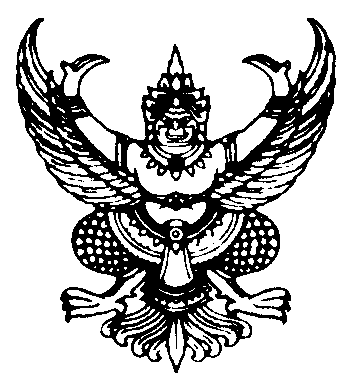 